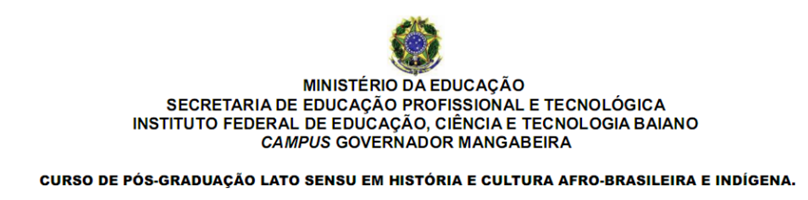 _________/___de_____________ de 2022. (Local e Data)A/C: Comissão Processo Seletivo da Pós-Graduação em História e Cultura Afro-brasileira e Indígena – IFBAIANO Campus Governador Mangabeira.Prezados (as),Meu nome é XXXXXX e venho declarar o meu interesse em fazer parte do curso de Pós-Graduação em História e Cultura Afro-brasileira e Indígena – IFBAIANO Campus Governador Mangabeira.XXXXXXXXXXXXXXXXXXXXXXXXXXXXXXXXXXXXXXXXXXXXXXXXXXXXXXXXXXXXXXXXXXXXXXXXXXXXXXXXXXXXXXXXXXXXXXXXXXXXXXXXXXXXXXXXXXXXXXXXXXXXXXXXXXXXXXXXXXXXXXXXXXXXXXXXXXXXXXXXXXXXXXXXXXXXXXXXXXXXXXXXXXXXXXXXXXXXXXXXXXXXXXXXXXXXXXXXXXXXXXXXXXXX (Redigir o texto aqui apresentando as motivações que o/a levaram a pretender o curso.)Agradeço desde já pela atenção dispensada.Atenciosamente,______________________________________Nome do candidato e Assinatura